Tras la lectura de Hoyos, vamos a reflexionar.

En la novela, se ve a un grupo de chicos, aventuras y varios temas que recorren la novela: compañerismo, amistad, celos, inclusión... Hay un momento clave, que es el asesinato de Sam a manos de sus vecinos por un extremo racismo. Vamos a escribir:

1) ¿Qué piensas de los motes que tienen los chicos en el campamento? ¿Crees que es bulling?

2) ¿Crees que se debe etiquetar a las personas?

3) ¿Te has sentido siempre parte del grupo?

4) ¿Has visto alguna película en la que se hable de estos temas? Escribe un resumen.

Finally, in English, can you remember any story in wich people were rejected from a group? How do you think any of the situation from the stories could be changed?

- Posted by Jose Daniel García Martínez, 16.01.2018Add a comment | Delete
No

- Posted by Carlos Chacon, 16.01.2018Delete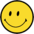 
1) No me gusta que pongan motes. No es bullying, pero no está bien etiquetar a personas.
2) No, porque a la persona que le pones el mote puede no gustarle. 
3) No
4) He visto una serie que trata sobre la historia de una chica que se suicida y deja unos cassettes sobre sus razones para quitarse la vida.

Yes, you should think of the feelings of other people before doing something that could hurt them. If someone is being bullied try to help.
- Posted by Carla Ramakers, 16.01.2018Delete
1- Me parece bien porque se lo dicen de buena manera, no para fastidiar
2- Depende, si a la persona que le pones el mote le gusta me parece bien, si no no
3- Si, aunque soy tímido, pero al cabo de el tiempo me voy soltando 
4- No, no suelo mirar este tipo de películas.
- Posted by Marc Rosello, 16.01.2018Delete
1) Cuando se los dan, es cómo una muestra de aprobación. No todos son despectivos pero aun así, no está bien etiquetar a la gente. En los casos del campamento, no creo que sea bullying. Podría llegar a serlo.
2) No, solo si te lo pide la persona de la etiqueta y le gusta. Y mucho menos si es despectivo.
3) No siempre.
4) 13 reasons why (serie)
It's about a girl called Hannah Baker who ends her life because of various problems. People use her as a way to feel more confident and popular, but they forget she is a human being (they don't actually care) Before ending her life, she films 13 cassette tapes for the people who made her feel left out of her life.
If there would've been people to tell of the mean ones, they probably would've stopped and try to help.

- Posted by celia desotto, 16.01.2018Delete
1) No me gusta que la gente ponga apodos ya que la gente puede no estar deacuerdo con su apodo.
2) no, nk se debe etiquetar a las personas sin su concentimiento.
3) si 
4)si , he visto a una. 
The story tells about a girl that theh did ciberbullying and she finally killdd her self.
- Posted by Emma Ribort, 16.01.2018Delete
1) Me parece bien porque nadie se lo toma enserio y no cro que es jnactk de bulling
2) No me importa
3) Yo creo que si
4) Si, Cobardes.
Se trata de un niño que le hacen bulling y tiene que correr a casa cada dia para que no le peguen, pero un dja le consiguen pillar y le pegan fuerte pero alguien le graba y lo envia y ahi es cuando pillan al acosador y disculpa al acosado
- Posted by Maximilian King, 16.01.2018Delete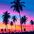 
1) creo que es bulling si al del mote le sienta mal o le ofende 
2)no
3)no
4) no sólo una serie por 13 razones.
- Posted by Silvia Enseñat, 16.01.2018Delete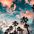 
1. Como a ellos les gusta y no lo les parece ofensivo,lo encuentro bien. No creo que sea bullying si el mote no es despectivo.
2. No, porque a lo mejor a la persona que le pones el mote no te lo dice pero le molesta
3. Casi siempre sí
4. Es una serie, 13 reasons why 
- Posted by Teresa Palmieri, 16.01.2018Delete
1) Me parecen bien siempre y cuando a la persona que se lo ponen le guste y le parezca bien.
2) Depende si a la persona le gusta
3) Sí
4) No
- Posted by maria delcid, 17.01.2018Delete
1)A mi no me gusta que pongan motes, creo que es malo cuando los motes son malos
2)Si a la persona le gusta,si y si no le gusta pues no
3)No
4)13 reasons why
) is an American mystery teen drama web television series based on the 2007 novel Thirteen Reasons Why by Jay Asher and adapted by Brian Yorkey for Netflix. The series revolves around a high school student, Clay Jensen, and his friend Hannah Baker, a girl who committed suicide after suffering a series of demoralizing circumstances brought on by select individuals at her school. A box of cassette tapes recorded by Hannah before her suicide details thirteen reasons why she ended her life.
- Posted by Sasha Tchernaya, 17.01.2018Delete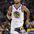 
1) No, no es bulling porque creo que los motes les gustan.
2) No es necesario.
3) No, cuando estaba en cuarto de primaria no.
4) Si, la película Una Pandilla de Pelolotas en la que hay un equipo nuevo de béisbol y que la liga no los acepta. Los aceptan porque al final son un equipo y llegan a la final.
- Posted by Dylan Casado, 17.01.2018Delete
1-Ma, porvque a gente se puede disgustar o tomarse mal los motes no decirlo y despues hacerse daño o algo mal.Si si no es aceptado o es malo.
2-si no es nada malo el/a lo acepta si
3-yo si
4-la de 13 reasons why. Esbuna chica que graba unos audios del bullying que le hacian y las racones por que se quitaba la vida.
Yes in wonder they could accept better the boy.
- Posted by Diego Sánchez, 17.01.2018Delete
Que no son necesarios. Yo creo que es bulling
Yo creo que no se tiene etiquetar a las personas por que aveces duelen mucho
Algunas veces
Si. Patito feo. Trata de una chica que era fea y le llamaban patito feo
- Posted by Lucas Serra, 17.01.2018Delete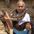 
Que hay algunos que no les gustan porque les ofenden
No porque hay personas que les gustan
Si, porque te define como es esa persona para ti
Sí cuando me cambie de colegio me tuve que ir a un grupo para saber sobre el colegio
Sí la serie de pretty little lies: se trata de 5 chicas que lo hacen todo juntas y una persona misteriosa les hace un poco de Bulling porque ha ellas les molesta eso
- Posted by Elina Sard, 17.01.2018Delete
1.Me parecen bien , siempre y cuando a las personas les parezca bien y no les moleste.
2.No, depende de la forma que lo dices y si la persona le molesta .
3.Sí
4.No, pero he leído el libro de Wonder que hay una película.
- Posted by Isabel Espinosa, 17.01.2018Delete
1. Que no pasa Nada solo son normes no son Nada mas
2 depende si a las personas el gusta o no el gusta
3 si simpre me he sentido parte de un grupo
4 no
- Posted by Alejandro De Miguel, 17.01.2018Delete
1) Me parecen bien, siempre y cuando que a la persona que le ponen el mote le parece bien.
2)No creo que se debe etiquetar a una persona, porque si esa persona intenta cambiar ya no puede hacer nada para cambiar porque todo el mundo le va a llamar así
3)Si
4)No
- Posted by Bernat Vidal, 17.01.2018Delete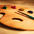 
1) Me parecen bien si aesa persona le gusta de verdad, creo que no esta dentro del bulling
2) Depende, si lo hacen como una broma de amigos si, pero si lo hacen para burlarse de las personas no.
3) No
4) Libro cuando era pequeña,el patito feo ( le rechazan por ser distindo) y películas o series Pequeñas mentirosas ( la chica popular re creía la más importante de todas y traba mal aliento lose niños/as distintos
- Posted by Anna Sard, 17.01.2018Delete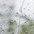 
1) No me parecen bien ni mal. Los motes pueden ser bulling cuando abusas de ello pero no bulling cuando sabes que a la otra persona no le molesta.
2) No, deberíamos ya pasar la etapa de etiquetar a las personas, ya estamos en el siglo XXI.
3) No
4) 13 reasones why, Mean girls, Cyberbullying, The outcast... 

- Posted by Laura Moragues, 17.01.2018Delete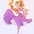 
1) Creo que no son buenos ni malos , no creo que es bulling pero que no está muy bien por qué podría molestarde a la gente.
2) No se debe etiquetar por nadie nació con una etiqueta.
3) Si 
4) Si, 13 reasons why, mean girls.


- Posted by Clara Fleming, 17.01.2018Delete
1- Creo que es una forma de clasificar a la gente dependiente de su personalidad, apariencia etc. Es bullying si a la persona no le gusta el mote, no quiere que otros le llamen así y intenta pararlo.
2- Depende del uso. Si es para burlarse de la persona o para usarlo de forma positiva.
3- No siempre
4- No, no suelo ver esas películas

- Posted by Anita Koteja, 17.01.2018Delete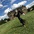 
1) No me parece necesario que pongan motes a una persona, porque a la persona creo que no le va a gustar.

2) No, porque personas nunca se quedan igual, cada persona se cambia.

3) No.

4) Reality high que va del cyber bullying. La película narrará la historia de Dani, la típica estudiante nerd enamorada del guapo de la escuela, quien sale con la chica más popular: Alexa Medina, una youtuber e influencer latina. Ella va a poner cosas malas de Dani en las redes sociales. Esta comedia romántica se centrará en la guerra que comenzarán las dos jóvenes por conquistar al galán.

5) His name was Steven. He was 13 years old and six years ago, he hung himself in his bedroom closet after being tormented by bullies. Last week, his father reached out to me after reading my HuffPost article, “Bullying: The Really Big Problem Behind the Really Big Problem” about National Bullying Prevention Month and self-bullying. In a horrible twist of irony, last week also marked the loss of another teen. 15-year-old Amanda Todd took her life after years of relentless bullying. Just last month, she had uploaded a nine-minute video to YouTube entitled Amanda Todd’s Story: Struggling, Bullying, Suicide, Self-Harm. It’s a tragic reality that there have been so many suicides attributed to bullying that we now have a word to describe it: bullycide.
- Posted by Lily Bellmann, 17.01.2018Delete
1. No encuentro que sea bullying mientras a ti te parezca divertido, eso sí, si no te gusta y es molesto, lo consideraría bullying.
2. No, ya que hay una persona tras esa etiqueta a la cual ni ke debe parecer divertido.
3. No siempre, pero mayoritariamente sí
4. Sí, en la de hoyos.
- Posted by Stella Garau, 17.01.2018Delete
1) En mi opinion depende de que manera que le pongan los motes, si es de una manera buena o si es para molestar, en el cual es el caso de zero.
2) Depende de de que manera lo hagas.
3) A veces.
4) Si, Wonder.

- Posted by Breno Cascielo, 17.01.2018Delete
Pienso que esta mal eso es bulling 
No , no se tiene que etiquetar a las personas que para eso tienen un nombre.
Si 
Si la de ciber bulling , eliminados , stanger things , 15 razones...
- Posted by Daniel Ustinov, 17.01.2018Delete
1: No pero no es bueno
2: No
3: No
4: No
- Posted by Jack Childs, 17.01.2018Delete
1) Me gustan pero algunas veces es bulling a Zero porque le llaman Zero porque no tiene nada en el cerebro 
2) No y si depende de la persona y como le llamas
3) Si y no depende con cuáles
4) No
Que la genge le coga para estar en el grupo
- Posted by mia huelamo, 17.01.2018Delete
1) Me parece mal etiquetar a las personas. Si, creo que es bulling.
2) No, como dije en la anterior respuesta.
3) Si
4) No

- Posted by tomas fluxa, 17.01.2018Delete
1) pues pienso que depende de cómo se lo tome la persona puede ofenderle o no, pero no lo veo como bullying
2) creo q si las personas tienen un nombre es para algo, no para que otra gente te ponga otro relacionado con tu físico o tu olor o..., pero si es de mosco cariñoso pues entonces supongo que no pasaría nada.
3)algunas veces te sientes solo o algo así pero, siempre creo que ha habido alguien conmigo, otra gente no tiene esa suerte.
4)si, la película de wonder. El Niño tiene la cara demasiado operada y a la gente le parece raro y no se quieren sentar con el, después todo acaba bien. 
- Posted by Patricia Beltran, 17.01.2018Delete
1) Creo que son muy desagradables.
2)No.
3)S
4) no

- Posted by Pepe Pino, 17.01.2018Delete
1. Pues me parece una falta de respeto la verdad, por ejemplo cuando le ponen el mote a zero, se lo ponen porque dicen que no tiene nada en la cabeza
2. No, aunque sea una cosa que la mayoría de la gente hace esta mal
3. La verdad es que siempre he tenido amigos buenas
4. Si, por trece razones, cyberbully
Well, instead of being mean we could all put our selves in the other persons shoes
- Posted by lucia fornes, 17.01.2018Delete
1) Al principio me parecía gracioso pero cuando me enteré de que a Zero lo llamaban así porque no tiene nada en la cabeza no me lo pareció.
2) No, ya que hay una persona tras esa etiquetación.
3) No, no siempre.
4) No es una película es una serie, llamada 13 reasons why. La protagonista Hannah Baker sufre bullying y termina suicidandose. 
5) Wonder. El protagonista tiene una enfermedad y tiene la cara deforme, nadie quiere ser su amiga y está apartado de todos. 

- Posted by Olivia Schenk, 17.01.2018Delete
1)Que están bien, No
2)No
3)No
4)No

- Posted by Jaume Comas, 17.01.2018Delete
1)La verdad es que me parecen bastante divertidos y originales,no creeo q es bulliyng.
2)Yo pienso q es algo cariñoso q no sienta mal a la otra persona.
3)Si,siempre he tenido mi grupo de amigos.
4)Si,he visto la serie stranger things.LOS PROTAGONISTAS de la película son básicamente el grupo de los (pringados) que se ríen de ellos .

- Posted by Pepe Canellas, 17.01.2018Delete
1) No, yo pienso que no los tendrían que dar motes, porque algunos de ello duelen.
2) No, no es correcto.
3) No, en primaria siempre me excluían de el grupo, pero ahora ya me incluyen.
4) Strangenr things:
Son 4 chicos que juegan cada día con la play y son empoyones y están excluidos y después de repente un día les pasa algo muy grave.
- Posted by Tilly Conyers, 17.01.2018Delete
1. No, pero no es bueno etiquetar personas por nombre que no han elegido ellos y es de mal educación.
2.No , pero sólo si ellos también lo quieren.
3. Si siempre, nunca me excluía.
4. Si, it
Es una película de payasos que sólo ven niños y les quiere matar.
Hay un grupo de empollónes que le hicieron bullying los mayores, con navajas, etc..
Y en el fin encuentran al payaso, y le matan.
- Posted by Luca Mathis, 17.01.2018Delete
1) Por parte encuentro que esta bien, pero por ejemplo a Zero no le gustaba, porque sus amigos se referían a que no tenia nada en la cabeza.
En el caso de Zero encuentro que no es mucho bulling pero no encuentro qie sea correcto. 
2) No 
3) No siempre
4) Sí, acoso en el aula.
Trata e una niña que es nueva en una ciudad y en un colegio, y hay tres niñas que no la aceptan así como es ella, hasta que al final la niña tiene que aceptarla como es porque tendra que estar con ella en el grupo de natacion del colegio.

- Posted by maria pol, 17.01.2018Delete